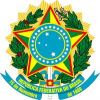 SERVIÇO PÚBLICO FEDERALCONSELHO REGIONAL DE ENGENHARIA E AGRONOMIA DA PARAÍBAOUVIDORIA - CREA-PBRELATÓRIO GERENCIALAno-2020.SumárioDiretoria Eng. Civil. Antônio Carlos de AragãoPresidente Eng. Minas. Luís Eduardo de Vasconcelos Chaves1º Vice-Presidente Eng. Civil. Francisco Xavier Bandeia Ventura2º Vice-Presidente Eng.ª Civil/Seg.Trab. Maria Aparecida Rodrigues Estrela1ª SecretáriaEng. Civil Ronaldo Soares Gomes2° SecretárioEng. Agr. João Alberto Silveira de Souza1° Tesoureiro1 – Apresentação2 – Ações desenvolvidas em 2020     2.1 Atendimentos ao usuário3 - Recebimentos da Manifestação      3.1 Meio de Entrada da Manifestação4 – Manifestações Recebidas.      4-1 Tipo de Manifestação.      4-2 Características da Manifestação      4.3 Tipificações da Manifestação 5 – Assuntos mais requisitados no 4º trimestre 6- Tipificação das Manifestações.   7 – Considerações finais.  8- Equipe de TrabalhoApresentação.O presente relatório apresenta as ações desenvolvidas pela Ouvidoria do CREA/PB, no ano de 2020. Nesse momento de pandemia, o país passa por um processo de  desestruturação do Estado marcado por uma crise econômica e social sem precedente. O processo de paralização das atividades econômicas tem agravado essa crise com reflexo também junto ao segmento de engenharia nacional, aos profissionais e as empresas de engenharia. Durante esse período pessoas tem procurado com muita frequência o CREA/PB na busca de informação e de serviços através da Ouvidoria; que vem exercendo uma função estratégica de articulação com os demais setores; procurando atender as manifestações no menor espaço de tempo de possível. Ressaltando que durante grande período do ano os trabalhos do Conselho ocorreram em regime de “home-office” e que foram desenvolvidos num clima de grande empatia e de solidariedade, por parte do corpo de servidores deste Conselho oportunidade que apresentamos a nossa homenagem e agradecimento.No exercício de 2020, foram recepcionadas 833 manifestações e atendidas 93,5%. 2- Ações Desenvolvidas no ano de 2020.    2.1 Atendimentos aos usuários. As manifestações são originárias de diversos meios de comunicação disponíveis: (eletrônico telefone e presencial) Endereço: Avenida Dom Pedro I, 809 Centro João Pessoa.     .Site: WWW.creapb.org.br ouvidoria@creapb.org.br       Telefones: disponíveis:      TEL: 0800-724-2500 (83) 3533-2510 ou 2529.                                       3 – Recebimentos das Manifestações.No ano de 2020, o meio de comunicação mais utilizado pelos usuários foi o e-mail com índice de 93% seguido do telefone com 6%, e presencial 1% conforme gráfico -1 abaixo.     3.1      Meio de Entrada das Manifestações              Gráfico I – Entrada das Manifestações                         Período - (janeiro -dezembro) 2020.4 – Manifestações Recebidas.As manifestações recebidas tiveram origem em diferentes grupos de usuários, entre eles: profissionais, empresas, e o público em geral.Ao receber as manifestações a Ouvidoria, analisa, cadastra e encaminha ao usuário, o número do protocolo do atendimento, informando o setor para onde foi encaminhada e o prazo previsto para resposta.  Ao mesmo tempo, fica monitorando para que o retorno ocorra no mais breve espaço de tempo possível.4.1- Tipo de Manifestação.     Gráfico II– Tipo de Manifestação Recebida.                  Período- (janeiro- dezembro) 2020.  Esse gráfico demonstra o tipo de usuário (a) e o percentual de participação.Este cenário apresenta o grau de participação do usuário (a).Observamos que 46% das manifestações são provenientes de profissionais, seguida de 32% usuários, 13% empresas de engenharia e 9% de pessoas anônimas.4-2 Característica da Manifestação    Gráfico III- Período (janeiro – dezembro)2020Das manifestações recebidas, destacam-se principalmente as denuncias relacionada principalmente a obras em execução, e são feitas predominantemente pela sociedade, as demais dizem respeito aos serviços relacionados às atividades de engenharia e ao exercício da profissão.    5 - Assuntos mais solicitados no ano de2020                          Tabela - I 6 - Tipificação das Manifestações.O quadro a seguir apresenta as manifestações recebidas e analisadas em três grupos:   (A)- Insatisfação do usuário;   (B)- Solicitação de serviço;       C) - Contribuição do usuário para melhoria dos serviços.    Tabela – II (outubro- dezembro) 2020.O grupo Insatisfação do Usuário, durante o exercício de 2020 correspondeu a 40,% das manifestações recepcionadas. Esse grupo contempla as denuncias relacionada ao comportamento ético de profissionais no exercício de suas atividades, insatisfação com o atendimento, qualidade do serviço telefônico, e, sobretudo denuncia de obras em execução. Dentre outras.Esclarecemos ainda, que esse grupo concentra a maior participação da sociedade; em menor proporção dos profissionais e empresas de engenharia.Em relação às denuncias de obras em execução, observamos que, de devido a pandemia do covid-19 os serviços de fiscalização foram suspensos; isso comprometeu de certa forma a eficiência dos serviços, e, consequentemente dificultando o retorno ao usuário (a), o que plenamente compreensível. - No grupo Solicitação de serviços, do total das manifestações recepcionadas no exercício de 2020 correspondeu a 52%.  São manifestações de solicitação de serviços diverso, pedidos de informação e consultas.Nesse item, em termos de atendimento ao usuário (a) o retorno foi de 90%. - O grupo Contribuição do usuário para melhoria dos serviços, atingiu 9% Corresponde ao grau de reconhecimento por parte do usuário-cidadão (a) diante dos serviços prestados pelo Conselho, contribuindo desta feita, para a melhoria das ações da Ouvidoria.5 - Considerações:A Ouvidoria chama a atenção da gestão no que diz respeito reclamações recebidas no transcorrer deste ano de 2020. Todas estão relacionadas à qualidade do atendimento ou a falta de recepção dos profissionais ao se dirigir ao Conselho na busca de informações. Sabemos, pois que a empatia e o bom atendimento é a porta de entrada de qualquer instituição, portanto, sugerimos um olhar especial esse sentido.  Deixamos registrado que este ano de 2020 foi muito desafiante para a  Ouvidoria do CREA/PB vivenciamos período atípico de pandemia covid-19 com consequências até então desconhecidas . Tivemos que lidar com situações inusitadas como: fechamento do órgão trabalha em home-office, afastamento social levando-nos a criar novas alternativas e estratégia para prosseguir desempenhando o nosso papel de acolher, os nossos usuários com empatia e solidariedade.Fica registrado essa grande experiência.Alméria Vitória Saraiva Carniato. Ouvidora.Carlos Martiniano.Assessor Técnico       Descrição       %Fiscalização de obras           36% Registro Profissional           16% ART           12%Pagamento de Anuidade             9%Carteira Profissional             7%Atribuição profissional            6% Registro de Empresa             5% CAT            5%Visto Profissional            4%TIPIFICAÇÃO   %Insatisfação do usuário.     40%Denuncia ReclamaçãoSolicitação de serviço    52%Solicitação Informação ConsultaContribuição do usuário p/ melhoria dos serviços    8%AgradecimentoElogio